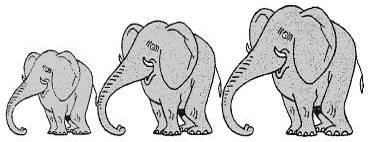 Rallye Lecture Cycle 3Lancelot et le château mauditMireille Saver (éditions Lire C’est Partir)Lancelot et le château mauditMireille Saver (éditions Lire C’est Partir)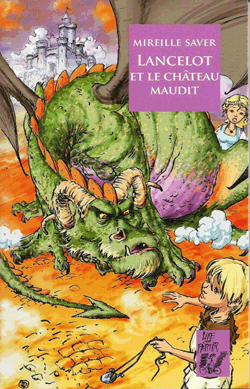 1 – Ewen rencontra une personne au nom de Lancelot. Tous les deux partirent vers :Le château du roi Arthur.La maison de Merlin.La maison de la fée Viviane.1 – Ewen rencontra une personne au nom de Lancelot. Tous les deux partirent vers :Le château du roi Arthur.La maison de Merlin.La maison de la fée Viviane.6 – Quand Lancelot et Ewen partirent pour combattre au château, Guenièvre donna à Ewen quelque chose de magique pour rendre Lancelot invisible. Qu'est-ce que c'est?     a) Un écu.    b) Un bouclier.    c) Un mouchoir.2 – « Grenouille », comment ce mot est-il employé dans l'histoire ?C'est le surnom de son animal de compagnie.C'est le surnom d’Ewen.C'est un raccourci du nom du village d'Ewen.2 – « Grenouille », comment ce mot est-il employé dans l'histoire ?C'est le surnom de son animal de compagnie.C'est le surnom d’Ewen.C'est un raccourci du nom du village d'Ewen.7 – En quel animal la fée Morgane se change-t-elle ?En corbeau. En lapin.En grenouille.3 – Où se situe le château du roi Arthur ?Sous l'eau.Dans un pays magique.Dans la forêt de Brocéliande.3 – Où se situe le château du roi Arthur ?Sous l'eau.Dans un pays magique.Dans la forêt de Brocéliande.8 –Qu'a fait Mathilde pour aider Ewen à propos de l'écu ?Elle est descendue dans un puits pour récupérer l'écu.Elle l'a transformé en souris pour pouvoir descendre dans le puits.Elle l'a transformé en poisson.4 – Comment s'appelle la demi-sœur d’Arthur ?La fée Morgane.La fée Morgosse. La fée Viviane. 4 – Comment s'appelle la demi-sœur d’Arthur ?La fée Morgane.La fée Morgosse. La fée Viviane. 9 – Qui est le Dragon ?Le beau-père de Mathilde.Le beau-père du roi Arthur.Le beau-père d’Ewen.5 – Dans le château d’Arthur, Lancelot tombe amoureux de :Guenièvre. Mathilde.Morgane.5 – Dans le château d’Arthur, Lancelot tombe amoureux de :Guenièvre. Mathilde.Morgane.10 – Qui raconte l'histoire ?Ewen.Lancelot.Merlin.Rallye Lecture Cycle 3Rallye Lecture Cycle 3Rallye Lecture Cycle 3Rallye Lecture Cycle 3Rallye Lecture Cycle 3Lancelot et le château mauditMireille Saver (éditions Lire C’est Partir)Lancelot et le château mauditMireille Saver (éditions Lire C’est Partir)Lancelot et le château mauditMireille Saver (éditions Lire C’est Partir)Lancelot et le château mauditMireille Saver (éditions Lire C’est Partir)Lancelot et le château mauditMireille Saver (éditions Lire C’est Partir)Lancelot et le château mauditMireille Saver (éditions Lire C’est Partir)Lancelot et le château mauditMireille Saver (éditions Lire C’est Partir)Lancelot et le château mauditMireille Saver (éditions Lire C’est Partir)CORRECTIONCORRECTIONCORRECTIONCORRECTIONCORRECTION1 – Ewen rencontra une personne au nom de Lancelot. Tous les deux partirent vers :a) Le château du roi Arthur.1 – Ewen rencontra une personne au nom de Lancelot. Tous les deux partirent vers :a) Le château du roi Arthur.1 – Ewen rencontra une personne au nom de Lancelot. Tous les deux partirent vers :a) Le château du roi Arthur.1 – Ewen rencontra une personne au nom de Lancelot. Tous les deux partirent vers :a) Le château du roi Arthur.1 – Ewen rencontra une personne au nom de Lancelot. Tous les deux partirent vers :a) Le château du roi Arthur.1 – Ewen rencontra une personne au nom de Lancelot. Tous les deux partirent vers :a) Le château du roi Arthur.1 – Ewen rencontra une personne au nom de Lancelot. Tous les deux partirent vers :a) Le château du roi Arthur.6 – Quand Lancelot et Ewen partirent pour combattre au château, Guenièvre donna à Ewen quelque chose de magique pour rendre Lancelot invisible. Qu'est-ce que c'est?a) Un écu.6 – Quand Lancelot et Ewen partirent pour combattre au château, Guenièvre donna à Ewen quelque chose de magique pour rendre Lancelot invisible. Qu'est-ce que c'est?a) Un écu.6 – Quand Lancelot et Ewen partirent pour combattre au château, Guenièvre donna à Ewen quelque chose de magique pour rendre Lancelot invisible. Qu'est-ce que c'est?a) Un écu.6 – Quand Lancelot et Ewen partirent pour combattre au château, Guenièvre donna à Ewen quelque chose de magique pour rendre Lancelot invisible. Qu'est-ce que c'est?a) Un écu.6 – Quand Lancelot et Ewen partirent pour combattre au château, Guenièvre donna à Ewen quelque chose de magique pour rendre Lancelot invisible. Qu'est-ce que c'est?a) Un écu.6 – Quand Lancelot et Ewen partirent pour combattre au château, Guenièvre donna à Ewen quelque chose de magique pour rendre Lancelot invisible. Qu'est-ce que c'est?a) Un écu.2 – « Grenouille », comment ce mot est-il employé dans l'histoire ?b) C'est le surnom d’Ewen.2 – « Grenouille », comment ce mot est-il employé dans l'histoire ?b) C'est le surnom d’Ewen.2 – « Grenouille », comment ce mot est-il employé dans l'histoire ?b) C'est le surnom d’Ewen.2 – « Grenouille », comment ce mot est-il employé dans l'histoire ?b) C'est le surnom d’Ewen.2 – « Grenouille », comment ce mot est-il employé dans l'histoire ?b) C'est le surnom d’Ewen.2 – « Grenouille », comment ce mot est-il employé dans l'histoire ?b) C'est le surnom d’Ewen.2 – « Grenouille », comment ce mot est-il employé dans l'histoire ?b) C'est le surnom d’Ewen.7 – En quel animal la fée Morgane se change-t-elle ?a) En corbeau. 7 – En quel animal la fée Morgane se change-t-elle ?a) En corbeau. 7 – En quel animal la fée Morgane se change-t-elle ?a) En corbeau. 7 – En quel animal la fée Morgane se change-t-elle ?a) En corbeau. 7 – En quel animal la fée Morgane se change-t-elle ?a) En corbeau. 7 – En quel animal la fée Morgane se change-t-elle ?a) En corbeau. 3 – Où se situe le château du roi Arthur ?c) Dans la forêt de Brocéliande.3 – Où se situe le château du roi Arthur ?c) Dans la forêt de Brocéliande.3 – Où se situe le château du roi Arthur ?c) Dans la forêt de Brocéliande.3 – Où se situe le château du roi Arthur ?c) Dans la forêt de Brocéliande.3 – Où se situe le château du roi Arthur ?c) Dans la forêt de Brocéliande.3 – Où se situe le château du roi Arthur ?c) Dans la forêt de Brocéliande.3 – Où se situe le château du roi Arthur ?c) Dans la forêt de Brocéliande.8 –Qu'a fait Mathilde pour aider Ewen à propos de l'écu ?a) Elle est descendue dans un puits pour récupérer l'écu.8 –Qu'a fait Mathilde pour aider Ewen à propos de l'écu ?a) Elle est descendue dans un puits pour récupérer l'écu.8 –Qu'a fait Mathilde pour aider Ewen à propos de l'écu ?a) Elle est descendue dans un puits pour récupérer l'écu.8 –Qu'a fait Mathilde pour aider Ewen à propos de l'écu ?a) Elle est descendue dans un puits pour récupérer l'écu.8 –Qu'a fait Mathilde pour aider Ewen à propos de l'écu ?a) Elle est descendue dans un puits pour récupérer l'écu.8 –Qu'a fait Mathilde pour aider Ewen à propos de l'écu ?a) Elle est descendue dans un puits pour récupérer l'écu.4 – Comment s'appelle la demi-sœur d’Arthur ?c) La fée Viviane.4 – Comment s'appelle la demi-sœur d’Arthur ?c) La fée Viviane.4 – Comment s'appelle la demi-sœur d’Arthur ?c) La fée Viviane.4 – Comment s'appelle la demi-sœur d’Arthur ?c) La fée Viviane.4 – Comment s'appelle la demi-sœur d’Arthur ?c) La fée Viviane.4 – Comment s'appelle la demi-sœur d’Arthur ?c) La fée Viviane.4 – Comment s'appelle la demi-sœur d’Arthur ?c) La fée Viviane.9 – Qui est le Dragon ?a) Le beau-père de Mathilde.9 – Qui est le Dragon ?a) Le beau-père de Mathilde.9 – Qui est le Dragon ?a) Le beau-père de Mathilde.9 – Qui est le Dragon ?a) Le beau-père de Mathilde.9 – Qui est le Dragon ?a) Le beau-père de Mathilde.9 – Qui est le Dragon ?a) Le beau-père de Mathilde.5 – Dans le château d’Arthur, Lancelot tombe amoureux de :a) Guenièvre. 5 – Dans le château d’Arthur, Lancelot tombe amoureux de :a) Guenièvre. 5 – Dans le château d’Arthur, Lancelot tombe amoureux de :a) Guenièvre. 5 – Dans le château d’Arthur, Lancelot tombe amoureux de :a) Guenièvre. 5 – Dans le château d’Arthur, Lancelot tombe amoureux de :a) Guenièvre. 5 – Dans le château d’Arthur, Lancelot tombe amoureux de :a) Guenièvre. 5 – Dans le château d’Arthur, Lancelot tombe amoureux de :a) Guenièvre. 10 – Qui raconte l'histoire ?a) Ewen.10 – Qui raconte l'histoire ?a) Ewen.10 – Qui raconte l'histoire ?a) Ewen.10 – Qui raconte l'histoire ?a) Ewen.10 – Qui raconte l'histoire ?a) Ewen.10 – Qui raconte l'histoire ?a) Ewen.Question1234455678910Points111111111111